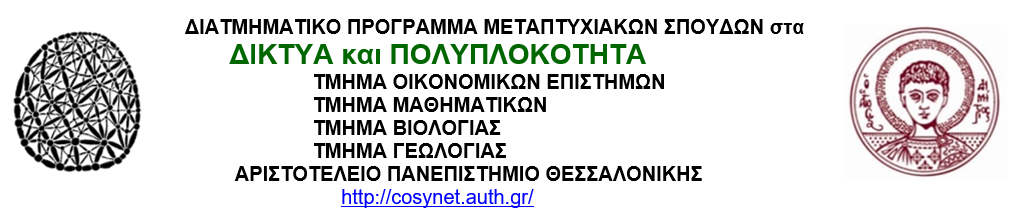 Θεσσαλονικη 07-10-2020ΕΠΙΛΟΓΗ ΜΕΤΑΠΤΥΧΙΑΚΩΝ ΦΟΙΤΗΤΩΝ Ακαδημαικο Ετος 2020-2021Οι Επιτυχόντες καλουνται να εγγραφουν και να προσελθουν στα Μαθηματα σύμφωνα με το ΠρογραμμαΟ Διευθυντης του ΔΠΜΣ-ΠΔΙ. Αντωνιου         ΕπιτυχοντεςΆνδραςΒλαμίδουΔεσποτάκηΔήμκοςΔημόπουλοςΕλευθεριάδηςΚαρυώτηΚουτσούμπαςΜαχρέμηΜιχαήλΠεταρούδαςΣπυρόπουλοςΤσιφουτίδου